WFAA Summer Training Workshop 2018 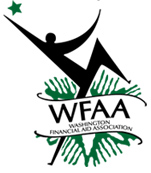 Tuesday, July 31st Thank you to our host: Divers Institute of Technology1341 N Northlake Way, Suite 150Seattle, WA 98103    Agenda8:30-9:30 am – NASFAA University Satisfactory Academic Progress 9:30-9:40 am – 10 min break9:40-10:40 am - NASFAA University Satisfactory Academic Progress10:40-10:45 am - 5 min break10:45 – 11:45 am – Washington Student Achievement Council State Update12:00 – 1:30 pm – Lunch (no host options available on website)1:30 – 3:00 pm – Department of Education Federal Update*See website for Parking and Lunch options.